Lecture-discrimination visuelle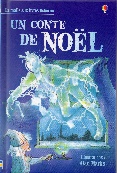 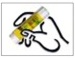 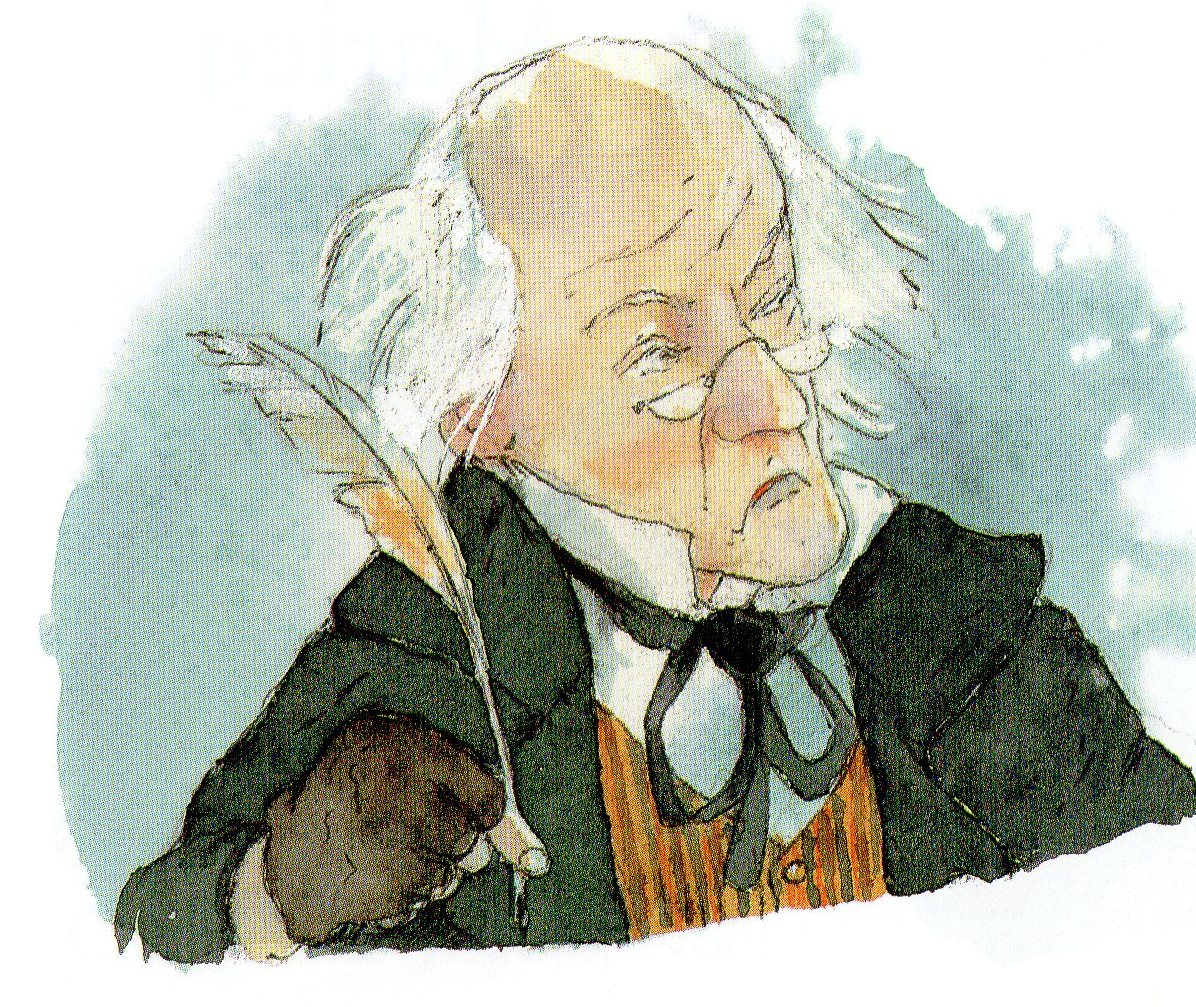 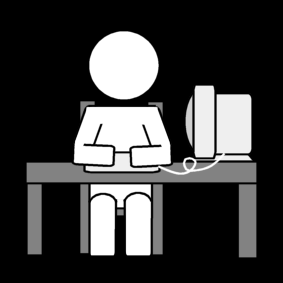 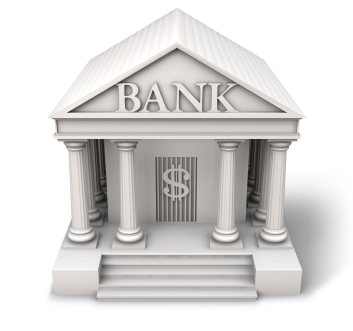 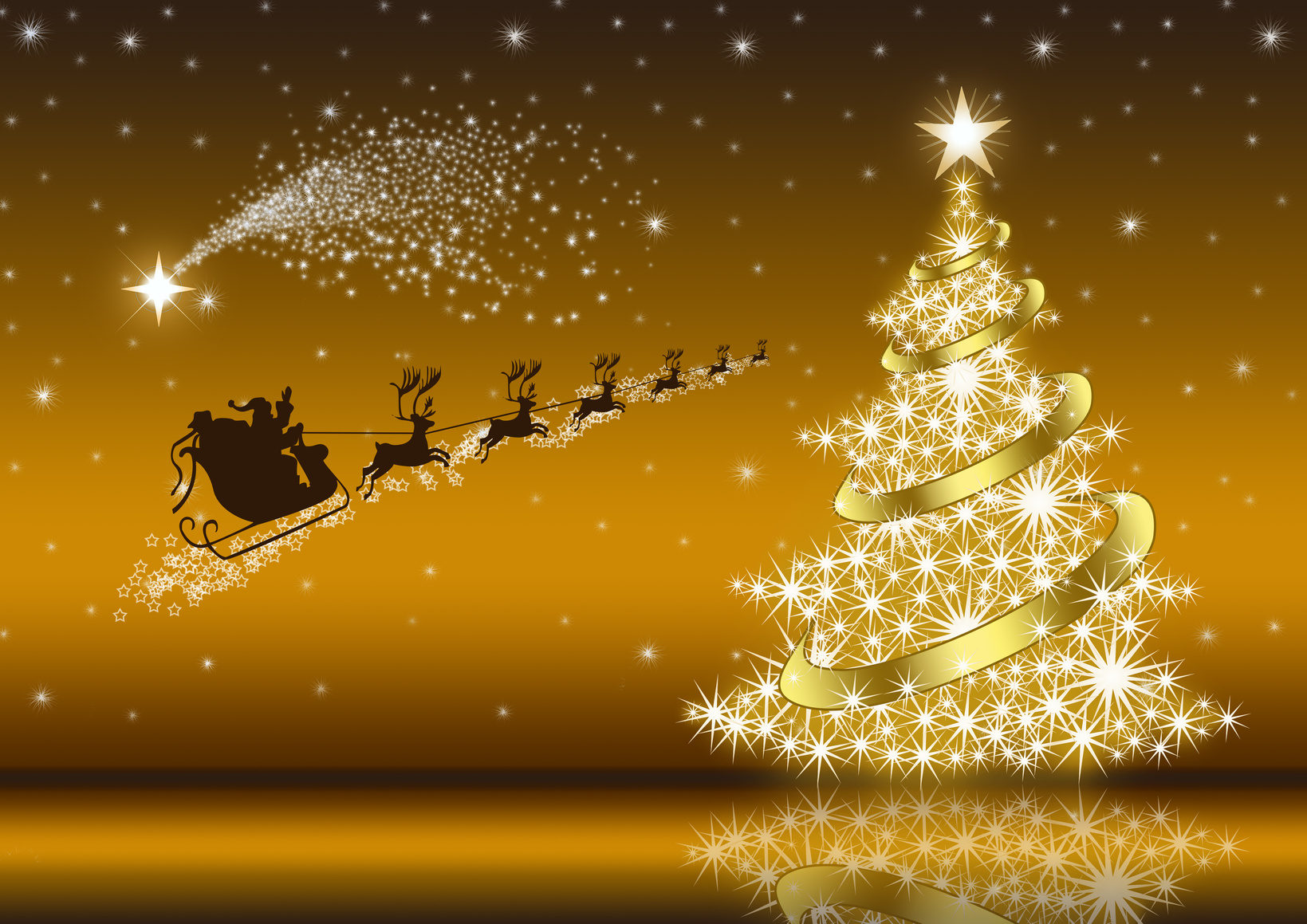 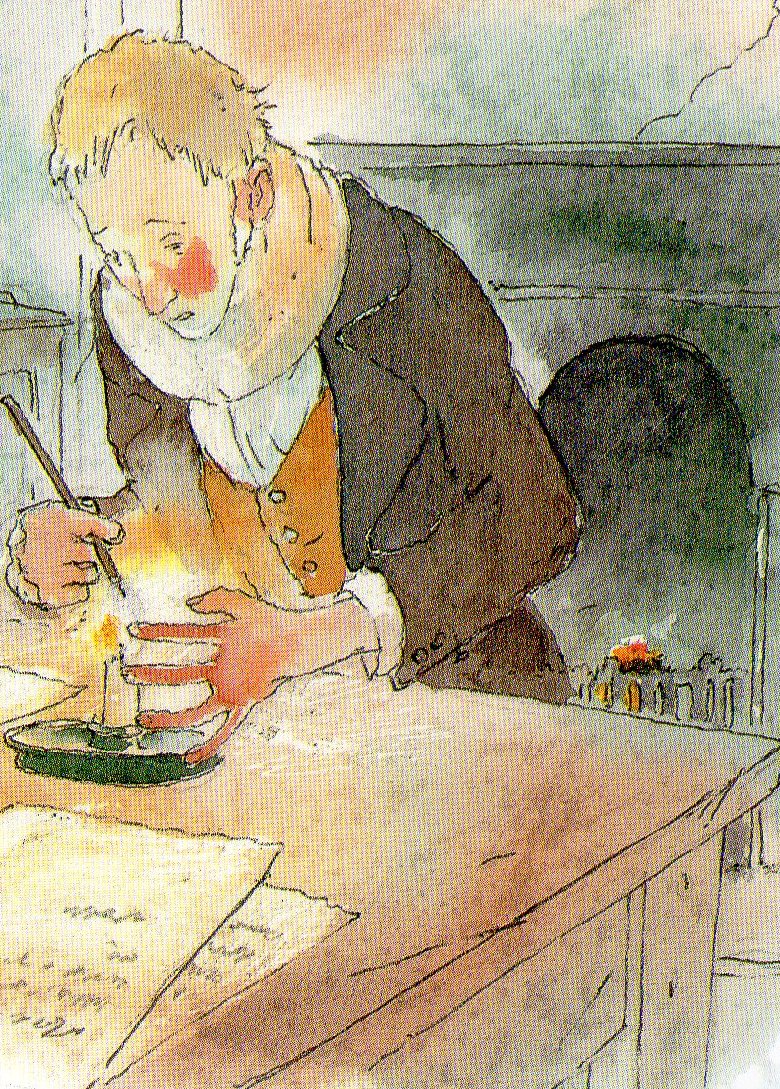 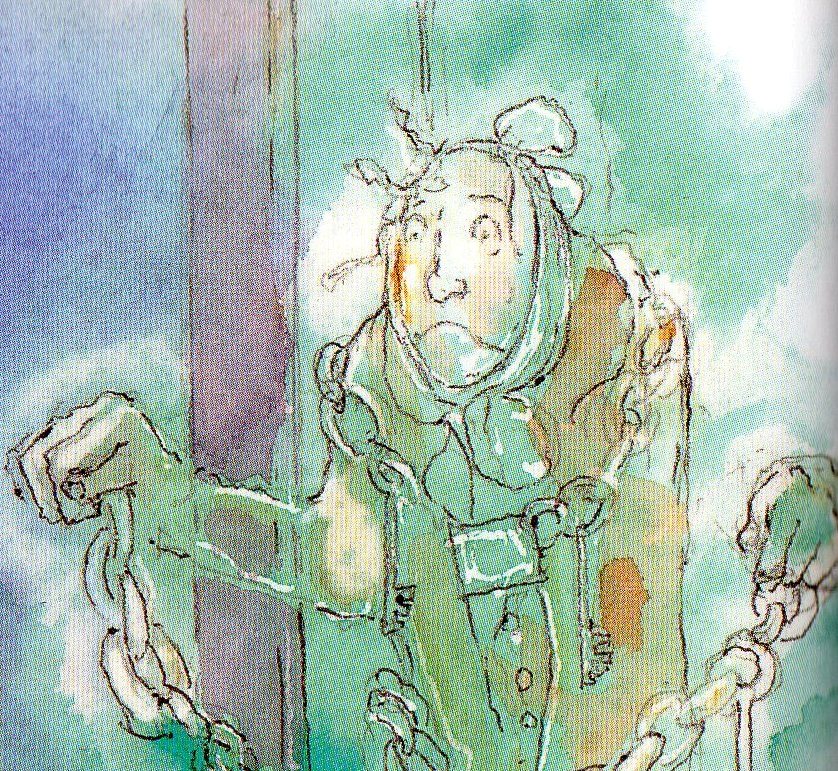 ---------------------------------------------------------------------------------------------------Lecture-discrimination visuelle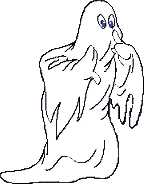 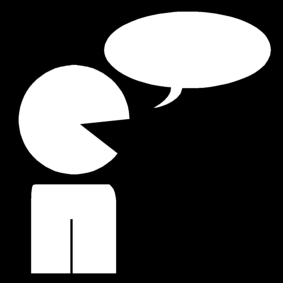 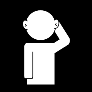 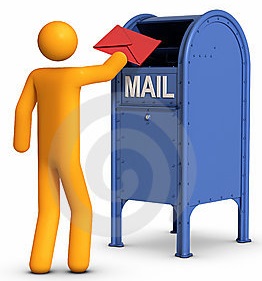 ---------------------------------------------------------------------------------------------------Lecture-discrimination visuelle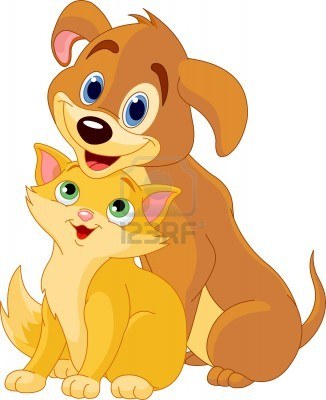 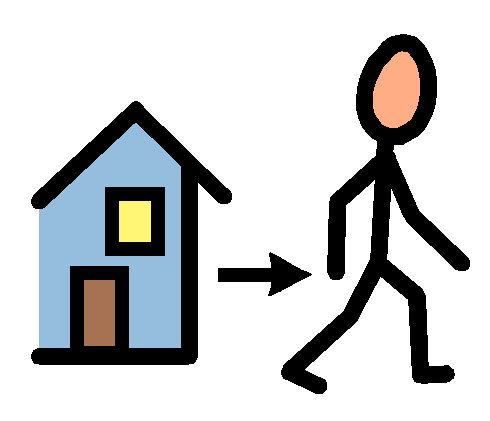 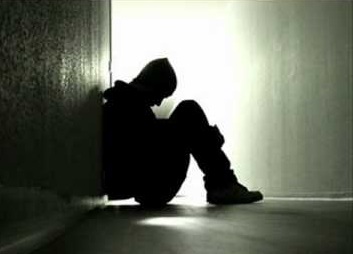 ---------------------------------------------------------------------------------------------------Lecture-discrimination visuelle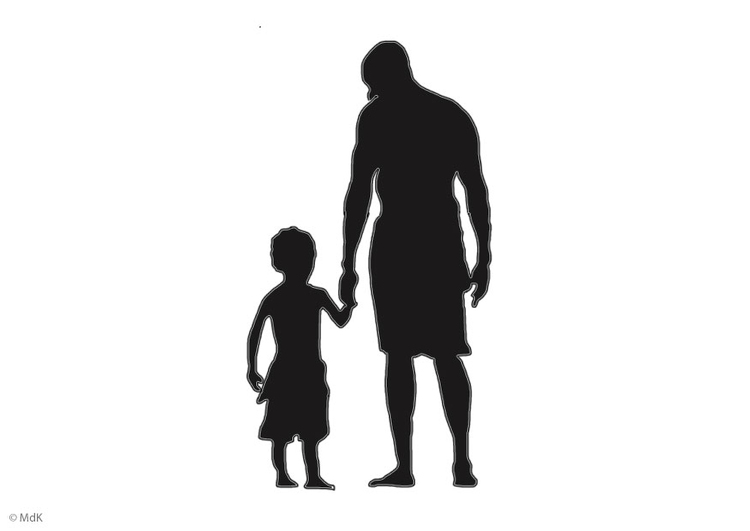 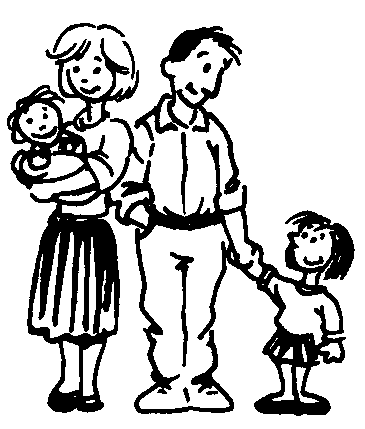 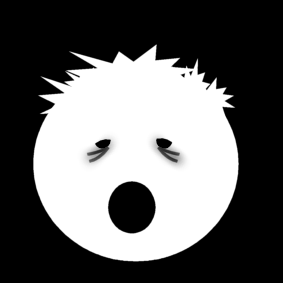 ---------------------------------------------------------------------------------------------------Lecture-discrimination visuelle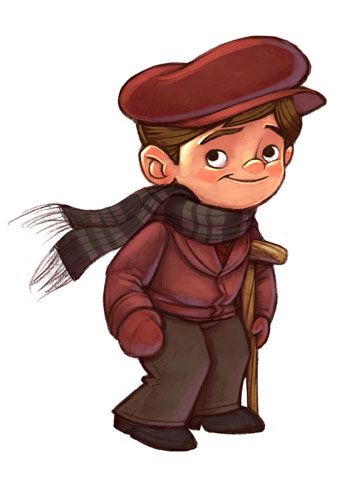 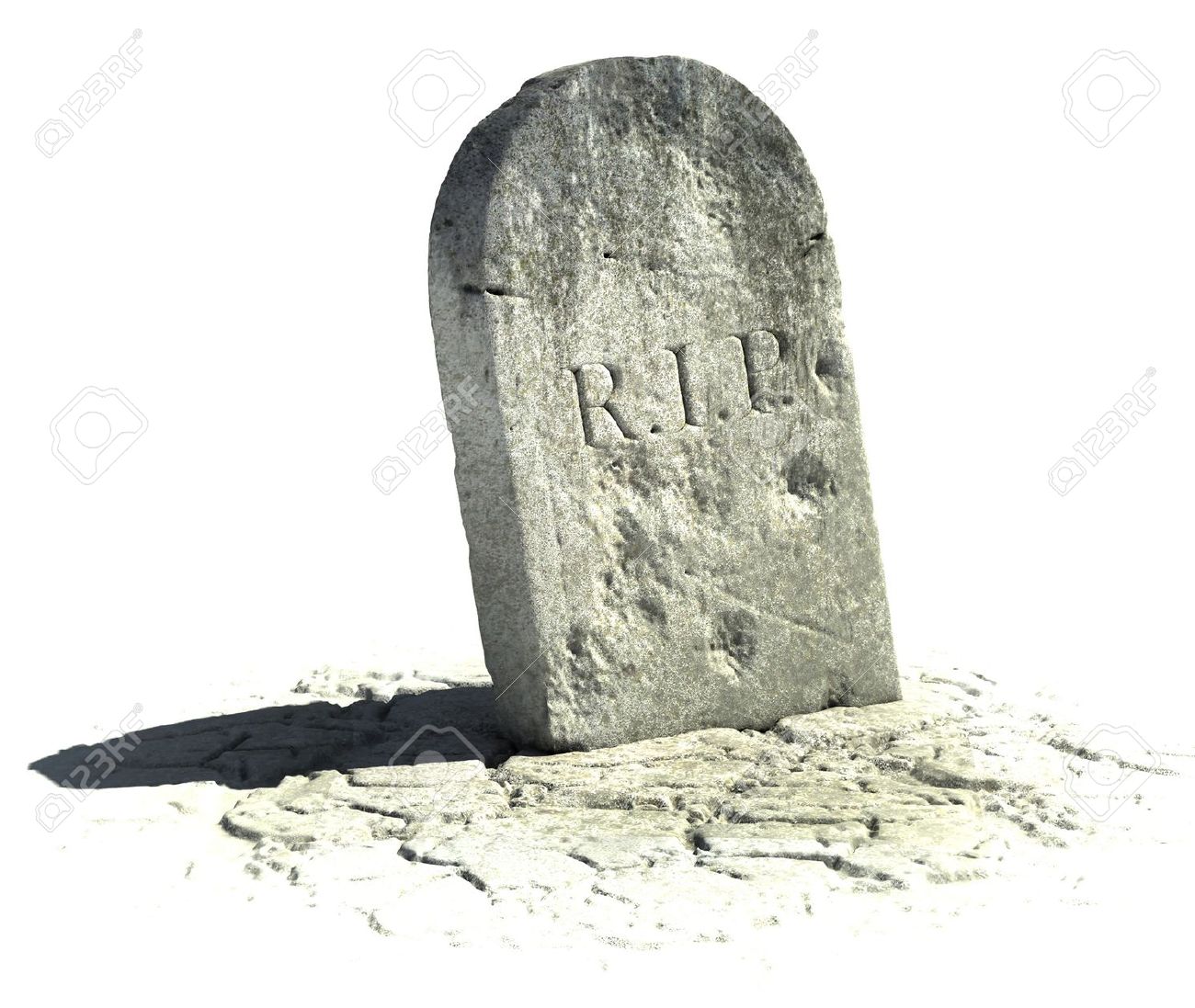 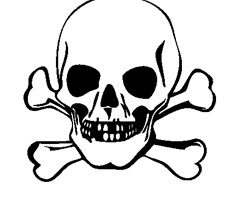 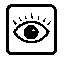 ---------------------------------------------------------------------------------------------------Lecture-discrimination visuelle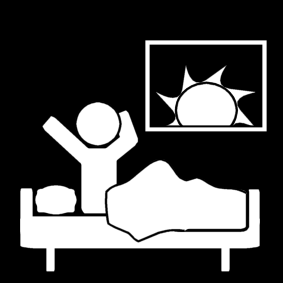 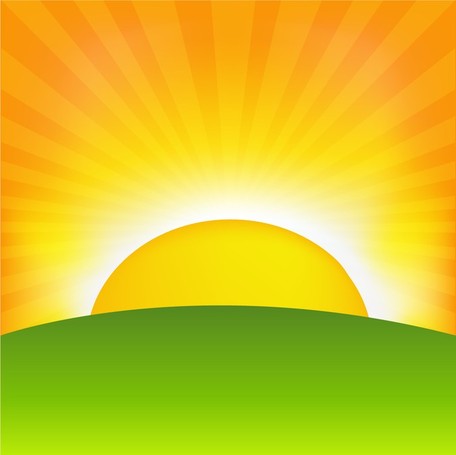 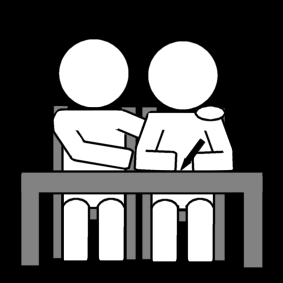 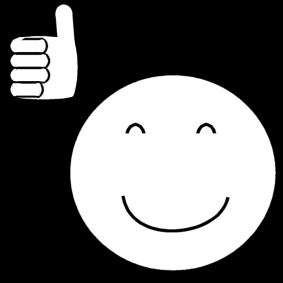 ---------------------------------------------------------------------------------------------------ScroogeBobMarleytravaillebanqueNoëlfantômeenvoyerécouteditMarleytroisamisScroogenoëlsfantômeseulpartisfilsfantômemaladefamilleBobnoëlsfantômenoëlsmorttombeTimvoitmatinbonneaideréveilleScroogeTim